VSTUPNÍ ČÁSTNázev moduluMěření strojních součástíKód modulu23-m-3/AE58Typ vzděláváníOdborné vzděláváníTyp modulu(odborný) teoreticko–praktickýVyužitelnost vzdělávacího moduluKategorie dosaženého vzděláníH (EQF úroveň 3)L0 (EQF úroveň 4)M (EQF úroveň 4)Skupiny oborů23 - Strojírenství a strojírenská výrobaKomplexní úlohaMěření dílu VObory vzdělání - poznámky23-51-H/01 Strojní mechanik23-56-H/01 Obráběč kovů23-45-L/01 Mechanik seřizovač23-41-M/01 StrojírenstvíDélka modulu (počet hodin)24Poznámka k délce moduluPlatnost modulu od30. 04. 2020Platnost modulu doVstupní předpokladyZnalost základů technické dokumentace a základů techniky, převodních jednotek a znalost soustavy SI.JÁDRO MODULUCharakteristika moduluZískání teoretických znalostí o metodách měření strojních součástí a jejich praktické ověření. Žáci se naučí měřit strojní součásti pomocí přímých, nepřímých, pevných a pohyblivých měřidel. Získají návyk na používání příslušných měřících metod a přístrojů.Očekávané výsledky učeníŽák:určí jednotlivá měřidla.určí správné postupy měření.měří délky, úhly a geometrický tvar součástek pevnými, posuvnými a mikrometrickými měřidly.volí vhodný způsob měření a kontroly délkových rozměrů, úhlů, tvaru, jakosti povrchu, volí potřebná měřidla.měří s potřebnou přesností různými měřidly a měřicími přístroji.Obsah vzdělávání (rozpis učiva)Měření strojních součástí:Druhy měřidel ve strojírenstvíPostupy měření s jednotlivými měřidly.Metody měření délek a úhlů.Metody měření drsnosti povrchu.Metody měření závitů.Metody měření ozubených kol.Metody měření úchylek tvarů a polohy.Učební činnosti žáků a strategie výukyTeoretická část:odborný výklad a prezentace na téma:technické veličiny  a jednotkydruhy měřidel a jejich rozdělenípodmínky při měření volba měřidelprezentace přesnosti jednotlivých druhů měřidel a vhodnosti jejich použití (měření závitů, ozubených kol, drsnosti povrchu, úchylek tvarů a polohy)ukázka zpracování modulového úkolu vyhodnocení naměřených  rozměrů a vyhotovení protokoluPraktická část:žák samostatně provede volbu vhodného  měřidla pro zadaný úkolžák provede měření požadovaného rozměru součástižák čte hodnoty na měřidležák vyhodnoctí výsledek měření a vytvoří protokolžák navrhne a zajistí podmínky správného měření a potřebnou přesnost měřeníZařazení do učebního plánu, ročník2. ročníkVÝSTUPNÍ ČÁSTZpůsob ověřování dosažených výsledkůOvěření teoretických znalostí ústně - otázky z oblasti správné postupy měření a volby vhodného způsobu měřeníOvěření správnosti používání měřidel písemným testemZávěrečná modulová písemná práce - změření zadaných součástí a odevzdání protokolů měřeníKritéria hodnoceníÚstní zkoušení – prověření oborných znalostí z oblasti měření strojních součástí se zpětnou vazbouPísemné zkoušení – bodové hodnocení (splněno – více než 40 %)Závěrečná modulová písemná práce – max 100 %, min 40 %Hodnocení výsledků:Klasifikace převodem z bodového nebo percentuálního hodnocení:90 - 100 % … 180 -   89 % … 266 -   79 % … 340 -   65 % … 4  0 -   39 % … 5Doporučená literaturaVÁVRA, Pavel. Strojnické tabulky pro SPŠ strojnické. 2. vydání. Praha: SNTL, 1984. 672 s. LEINVEBER, Jan,ŠULC, Jan. Technologická a strojnická měření pro SPŠ strojnické. 2. vydání. Praha: SNTL, 1982. 420 s.MARTINÁK, Milan. Kontrola a měření pro 3. ročník SPŠ strojnických. 1. vydání. Praha: SNTL, 1989. 216 s. ISBN 80-03-00103-X.PoznámkyObsahové upřesněníOV RVP - Odborné vzdělávání ve vztahu k RVPMateriál vznikl v rámci projektu Modernizace odborného vzdělávání (MOV), který byl spolufinancován z Evropských strukturálních a investičních fondů a jehož realizaci zajišťoval Národní pedagogický institut České republiky. Autorem materiálu a všech jeho částí, není-li uvedeno jinak, je Daniel Kříž. Creative Commons CC BY SA 4.0 – Uveďte původ – Zachovejte licenci 4.0 Mezinárodní.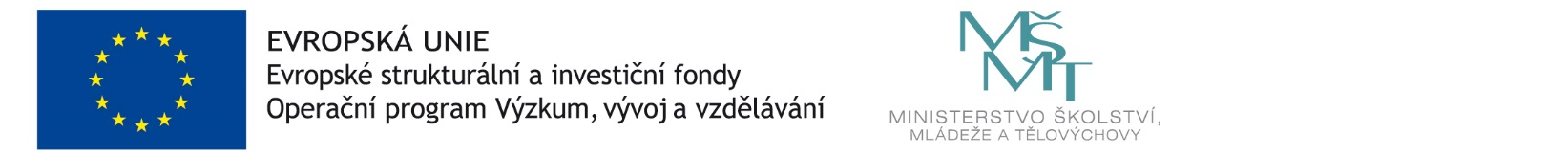 